Керівнику підприємстваКОМЕРЦІЙНА ПРОПОЗИЦІЯ 	ТОВ “ЗТМК” - компанія на енергетичному ринку України. Протягом тривалого періоду забезпечує безперебійне постачання електричної енергії на території всієї України і зарекомендувало себе як надійний і відповідальний партнер.	Робота кваліфікованих менеджерів дає можливість надавати гнучкі і реальні ціни, професійну обробку заявок, коригувань необхідних планових обсягів.	З метою покращення обслуговування наших клієнтів та зручності в закупівлях енергоносіїв, ТОВ “ЗТМК” з лютого 2022 розпочато реалізацію природного газу.	ТОВ “ЗТМК” пропонує розглянути можливість стабільного постачання природного газу з лютого 2022 року на  умовах, визначених на офіційному сайті ТОВ “ЗТМК”  ztmc.zp.ua .ПОСТАЧАЛЬНИК:В.о. директора _______________________________Сергій ЛУБЕННІКОВ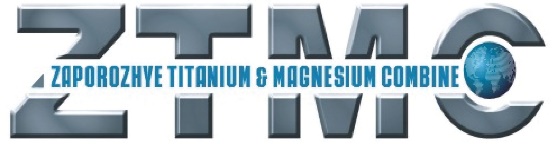 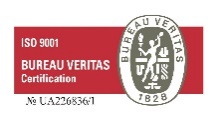 Товариство з обмеженою відповідальністю“ЗАПОРІЗЬКИЙ ТИТАНО-МАГНІЄВИЙ КОМБІНАТ”ТОВ «ЗТМК»Товариство з обмеженою відповідальністю“ЗАПОРІЗЬКИЙ ТИТАНО-МАГНІЄВИЙ КОМБІНАТ”ТОВ «ЗТМК»Товариство з обмеженою відповідальністю“ЗАПОРІЗЬКИЙ ТИТАНО-МАГНІЄВИЙ КОМБІНАТ”ТОВ «ЗТМК»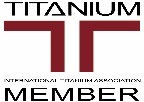 ТОВ «ЗТМК»,вул. Теплична, 18, м.Запоріжжя, 69600, УкраїнаТОВ «ЗТМК»,вул. Теплична, 18, м.Запоріжжя, 69600, Україна                 ЄДРПОУ 38983006e-mail: sitiz@ztmc.zp.ua                Телефон.: +38 (061) 2898200, 2898202,факс: +38 (061) 2898338                Телефон.: +38 (061) 2898200, 2898202,факс: +38 (061) 2898338